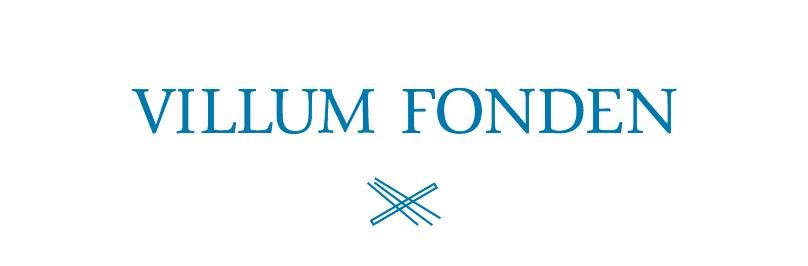 Udbetalingsplan forProjektnummer: Projekttitel:Bevillingsmodtager: Bevilliget beløb: Projektets startdato: Projektets slutdato: Udbetalingsplanen er udarbejdet den: Før hver udbetaling, jf. nedenstående udbetalingsplan skal der indsendes et statusregnskab og en statusrapport med en udbetalingsanmodning. Statusrapporten indsendes som minimum én gang årligt.Der tilbageholdes 10% af det bevilligede beløb til udbetaling af den sidste rate (slutraten). Det reserverede beløb kan udbetales, når slutrapport og slutregnskab er godkendt, hvilket skal være før projektets slutdato. CVR-nr.:Registrerings- og kontonummer til udbetalinger:Rate Beløb til udbetaling DKK Udbetalingsdato 1 23Slutrate